1.	Добавление пользователю нескольких доступных подразделений	Необходимо добавить новый функционал при добавление новых пользователей и редактирование уже созданных. Необходимо добавить возможность выбора нескольких доступных подразделений для одного пользователя. Сейчас добавление пользователя выглядит следующем образом: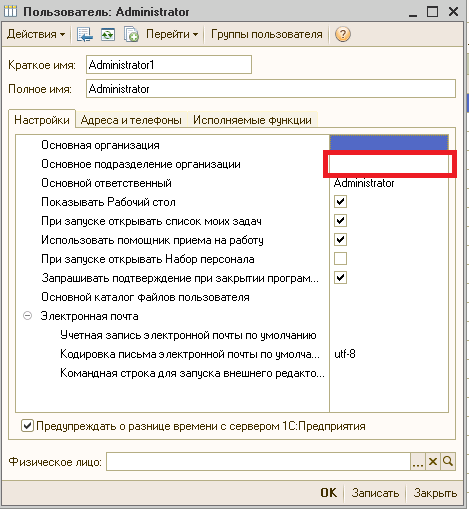 	И пользователи могут видеть только документы, созданные с данным подразделением и другие документы им недоступны, те же, у кого не проставлено подразделение могут видеть документы, выбранной организации и только те, у кого не проставлена не организация, не подразделение могут видеть все документы. 	Но так как некоторые пользователи должны видеть документы 2-х и более подразделений, необходимо добавить возможность подбора доступных подразделения для каждого пользователя. Данная функция должна быть реализовано на отдельной закладке в виде отдельной табличной части, которую возможно заполнять подбором нескольких подразделений организаций. Это необходимо для того, чтоб в ново созданные пользователем документы регистрировалось его основное подразделение, а документы подразделений, которые будут в списке на новой закладке он мог просматривать и работать с ними.Важно: Задача заключается не только в том, чтобы добавить возможность указания списка подразделений, но и в том, чтобы существующие ныне фильтры по подразделению в справочниках и документах работали с учетом списка:Формы списка и выбора справочников Физические лица и СотрудникиДокументы-форма списка и выбора:Прием на работу в организациюКадровое перемещение организацийУвольнение из организацийОтпуска организацийНеявки и болезни организацийКомандировки организацийВозврат на работу организацийКадровое замещениеОтпуск по уходу за ребёнкомВвод индивидуальных графиков работы организацииТабель учёта рабочего времени организацииНачисление по больничному листу организацииНачисление отпуска организацииРасчёт при увольнение организацииОплата по среднему заработку организацииРегистрация сверхурочных часовРегистрация праздничных часовОплата сверхурочных часовОплата праздничных часовРегистрация разового удержания организацииРегистрация разового начисления организацииВвод постоянного начисления и удержания организацииПремии сотрудников организацииНачисление пособий за счёт ФССРегистрация простоев в организацииЗаявка на открытие счетов Начисление зарплаты сотрудникам организаций2.	Отборы в справочникахВ первую очередь необходимо при любом открытии «Формы выбора» сотрудников, поставить отбор по доступным Пользователю подразделениям или Организации. То есть исключить возможность выбора Пользователем, какого либо сотрудника, который не является работником доступных пользователю подразделений или Организации. Необходимо добавить реквизит подразделение в справочник «Физические лица», он должен заполняться автоматически при приёме на работу и должно быть выбрано родительское подразделение 1-го уровня. Так же он должен изменяться при кадровом перемещение (сотрудника) из одного подразделения в другое. При открытии справочника «Физические лица» или формы выбора этого же справочника, необходимо, чтоб стоял отбор соответственно по доступным Пользователю подразделениям. То есть он должен видеть только тех физических лиц у которых в реквизите подразделение проставлено одно из доступных пользователю подразделений, никаких иных физических лиц он видеть не должен. Выглядеть фильтр должен следующем образом: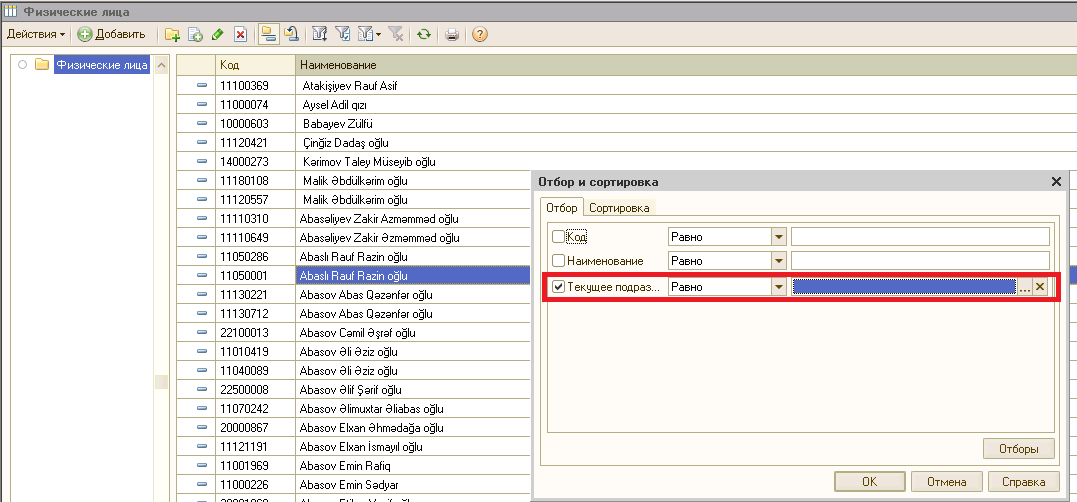 3.	Запреты в ЗУП-еЗапрет на добавление, изменение и удаление документов на сотрудника на которого на данный период уже введён табельЗапретить ввод, изменение, пере проведение кадровых документов («Неявки и болезни организации», «Отпуска организации», «Командировки организаций», «Кадровые замещения», «Кадровые перемещения организации», «Отпуск по уходу за ребёнком организации», «Индивидуальные графики организации», «Увольнение из организации», «Возврат на работу», «Приём на работу в организацию») на сотрудника на период на который на данного сотрудника уже заполнен и проведён «Табель учёта рабочего времени организации». Пример:Допустим есть проведённый табель на отмеченного сотрудника: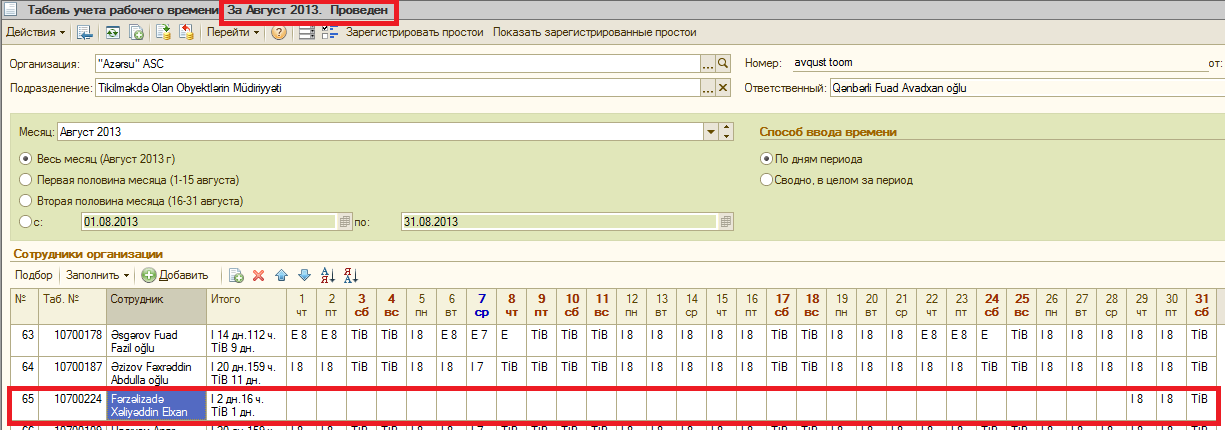 Значит изменение и перепроведение следующего документа должно быть недопустимо: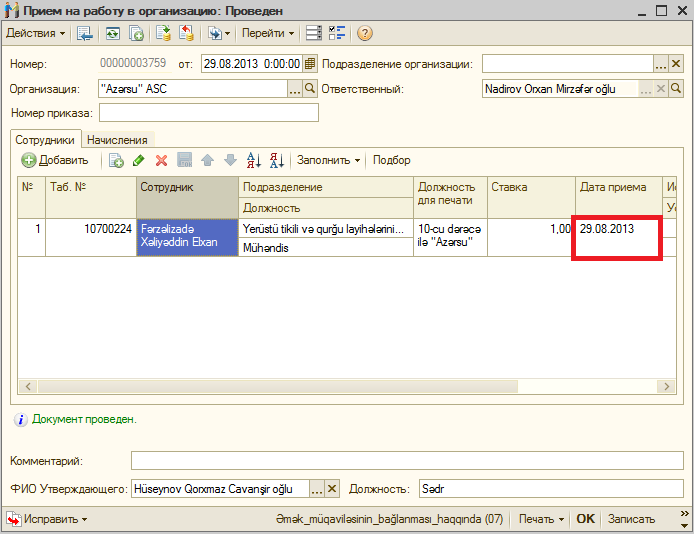 Приусловие наличия проведённого документа "Начисление зарплаты организации", запретить добавление, проведение, пере заполнение (редактирование) всех документов начисления и удержания за месяц начисления данного документаЕсли имеется проведённый документ «Начисление зарплаты организации» на данный период по данному сотруднику,  то нельзя менять никакие документы начисления, а именно:Начисление по больничному листу организацииНачисление отпуска организацииРасчёт приувольнение организацииОплата по среднему заработку организацииОплата сверхурочных часовОплата праздничных часовРегистрация разового удержания организацииРегистрация разового начисления организацииВвод постоянного начисления и удержания организацииПремии сотрудников организацииНачисление пособий за счёт ФССРегистрация простоев в организацииПример:Для данного сотрудника: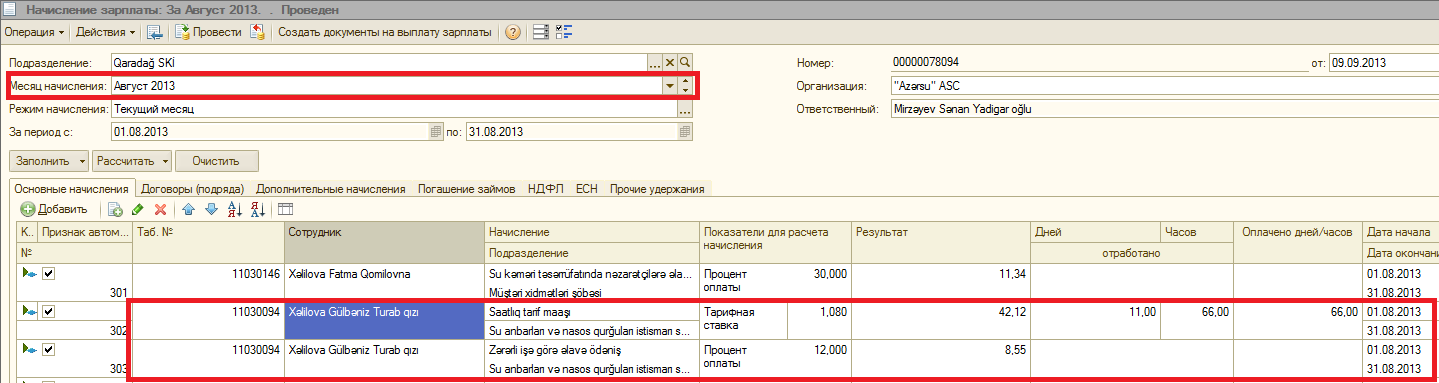 Следующей документ должен быть не доступен для изменения: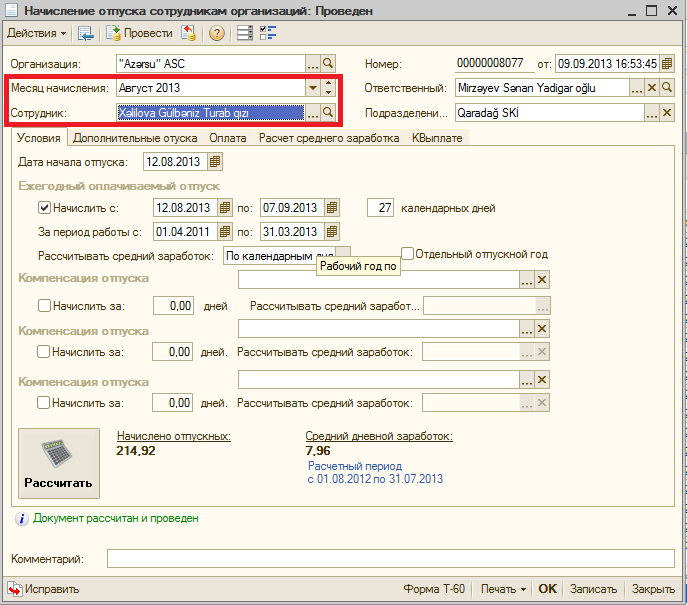 Также должен стоять запрет на корректировку и изменения «Табеля учёта рабочего времени организации» на данный период по данному сотруднику, если имеется проведённый документ «Начисление зарплаты организации» на этого сотрудника и на тот же период.Пример:Для данного сотрудника:Табель должен быть недоступен для изменения и пере проведения: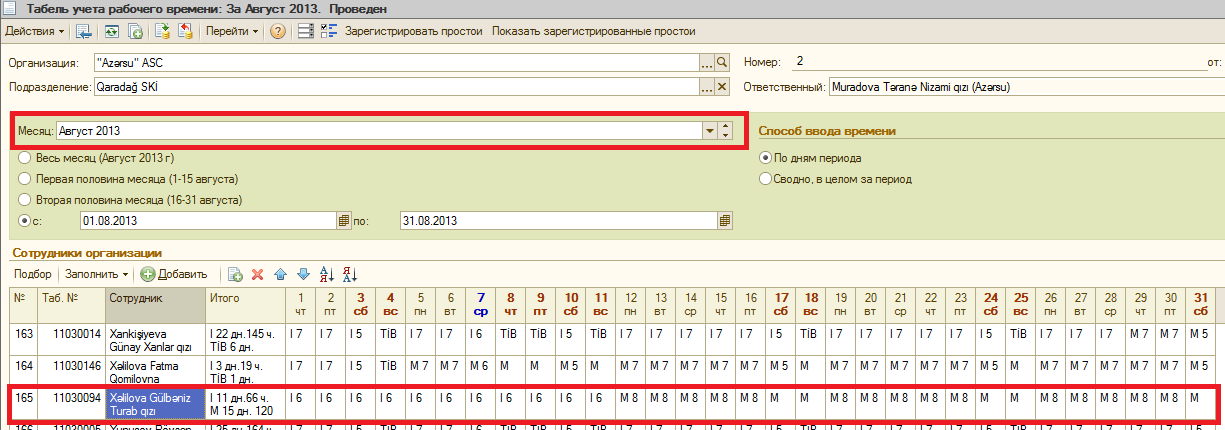 